100 дней здоровья Кореличи - здоровый поселок Лента новостей Социум Кореличская районная библиотека приняла эстафету культурно-спортивного марафона «100 дней здоровья». Фотофакт 15.04.2024 227 Админ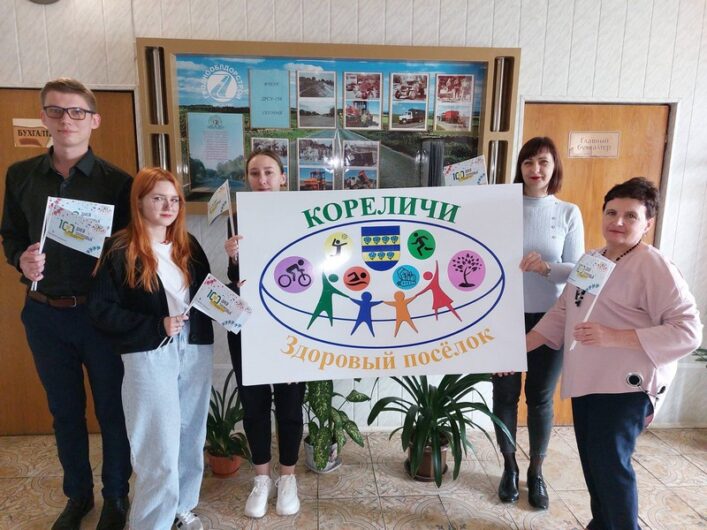 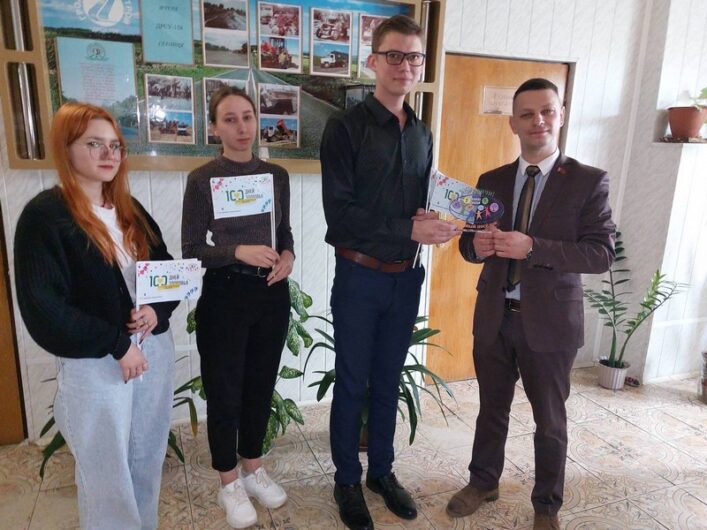 